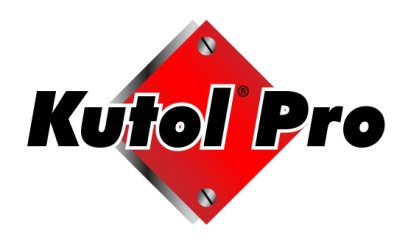 Kutol Pro Try & Buy Promotion Planning & Reimbursement FormDistributor/Installer Information Distributor/Installer Information Distributor/Installer Information Distributor/Installer Information Distributor/Installer Information Distributor/Installer Information Distributor/Installer Information Distributor/Installer Information Distributor/Installer Information Distributor/Installer Information Distributor/Installer Information Distributor/Installer Information Distributor/Installer Information Distributor/Installer Information Distributor/Installer Information Distributor/Installer Information Distributor/Installer Information Distributor/Installer Information Distributor/Installer Information Distributor/Installer Information Distributor Name:Distributor Name:Contact Name:Contact Name:Installer Name:Installer Name:Installer Name:Address:Address:Promotion Dates:Promotion Dates:      through            through            through            through            through            through            through            through      (90 days max, unless pre-authorized by Kutol)(90 days max, unless pre-authorized by Kutol)(90 days max, unless pre-authorized by Kutol)(90 days max, unless pre-authorized by Kutol)(90 days max, unless pre-authorized by Kutol)(90 days max, unless pre-authorized by Kutol)(90 days max, unless pre-authorized by Kutol)(90 days max, unless pre-authorized by Kutol)(90 days max, unless pre-authorized by Kutol)(90 days max, unless pre-authorized by Kutol)Kutol Sales Rep:Kutol Sales Rep:Rep. Company Name:Rep. Company Name:Rep. Company Name:Rep. Company Name:Proposed Sales Meeting Date:Proposed Sales Meeting Date:Proposed Sales Meeting Date:# of DSR’s:# of DSR’s:# of DSR’s:Samples/Literature Ordered: Yes  No Samples/Literature Ordered: Yes  No Samples/Literature Ordered: Yes  No Samples/Literature Ordered: Yes  No Samples/Literature Ordered: Yes  No Samples/Literature Ordered: Yes  No Samples/Literature Ordered: Yes  No Samples/Literature Ordered: Yes  No Samples/Literature Ordered: Yes  No Samples/Literature Ordered: Yes  No Date:Targeted End UsersTargeted End UsersTargeted End UsersTargeted End UsersTargeted End UsersTargeted End UsersTargeted End UsersTargeted End UsersTargeted End UsersTargeted End UsersTargeted End UsersTargeted End UsersTargeted End UsersTargeted End UsersTargeted End UsersTargeted End UsersTargeted End UsersTargeted End UsersTargeted End UsersTargeted End UsersEnd User Name:End User Name:End User Name:End User Name:End User Name:End User Name:End User Name:End User Name:End User Name:Kit Item #:Kit Item #:Kit Item #:Kit Item #:Kit Item #:Kit Item #:No. of Kits:No. of Kits:No. of Kits:No. of Kits:No. of Kits:Total:Total:Total:Total:Total:Total:KUTOL SIGNATURE FOR PROMOTION APPROVALKUTOL SIGNATURE FOR PROMOTION APPROVALKUTOL SIGNATURE FOR PROMOTION APPROVALKUTOL SIGNATURE FOR PROMOTION APPROVALKUTOL SIGNATURE FOR PROMOTION APPROVALKUTOL SIGNATURE FOR PROMOTION APPROVALKUTOL SIGNATURE FOR PROMOTION APPROVALKUTOL SIGNATURE FOR PROMOTION APPROVALKUTOL SIGNATURE FOR PROMOTION APPROVALKUTOL SIGNATURE FOR PROMOTION APPROVALKUTOL SIGNATURE FOR PROMOTION APPROVALKUTOL SIGNATURE FOR PROMOTION APPROVALKUTOL SIGNATURE FOR PROMOTION APPROVALKUTOL SIGNATURE FOR PROMOTION APPROVALKUTOL SIGNATURE FOR PROMOTION APPROVALKUTOL SIGNATURE FOR PROMOTION APPROVALKUTOL SIGNATURE FOR PROMOTION APPROVALKUTOL SIGNATURE FOR PROMOTION APPROVALKUTOL SIGNATURE FOR PROMOTION APPROVALKUTOL SIGNATURE FOR PROMOTION APPROVALKutol Signature Kutol Signature Kutol Signature Kutol Signature Kutol Signature Kutol Signature Kutol Signature Kutol Signature DateDateDateDateDateDateDateDateDateDateDateDateHANGING ALLOWANCE REIMBURSEMENTHANGING ALLOWANCE REIMBURSEMENTHANGING ALLOWANCE REIMBURSEMENTHANGING ALLOWANCE REIMBURSEMENTHANGING ALLOWANCE REIMBURSEMENTHANGING ALLOWANCE REIMBURSEMENTHANGING ALLOWANCE REIMBURSEMENTHANGING ALLOWANCE REIMBURSEMENTHANGING ALLOWANCE REIMBURSEMENTHANGING ALLOWANCE REIMBURSEMENTHANGING ALLOWANCE REIMBURSEMENTHANGING ALLOWANCE REIMBURSEMENTHANGING ALLOWANCE REIMBURSEMENTHANGING ALLOWANCE REIMBURSEMENTHANGING ALLOWANCE REIMBURSEMENTHANGING ALLOWANCE REIMBURSEMENTHANGING ALLOWANCE REIMBURSEMENTHANGING ALLOWANCE REIMBURSEMENTHANGING ALLOWANCE REIMBURSEMENTHANGING ALLOWANCE REIMBURSEMENTKutol will pay $12.00 per Kutol Pro DuraView 2 liter Kit (16DV2, 23DV2, 45DV2, 47DV2, 49DV2, 52DV2 & 77Dv2).  Limit 2 per End User.  At the conclusion of the promotion,  submit this form and copy of the invoice from Distributor to the End User as Proof of Delivery (POD) to Kutol within 30 days from promo expiration date for credit memo.  POD must accompany this form.  Kutol will pay $12.00 per Kutol Pro DuraView 2 liter Kit (16DV2, 23DV2, 45DV2, 47DV2, 49DV2, 52DV2 & 77Dv2).  Limit 2 per End User.  At the conclusion of the promotion,  submit this form and copy of the invoice from Distributor to the End User as Proof of Delivery (POD) to Kutol within 30 days from promo expiration date for credit memo.  POD must accompany this form.  Kutol will pay $12.00 per Kutol Pro DuraView 2 liter Kit (16DV2, 23DV2, 45DV2, 47DV2, 49DV2, 52DV2 & 77Dv2).  Limit 2 per End User.  At the conclusion of the promotion,  submit this form and copy of the invoice from Distributor to the End User as Proof of Delivery (POD) to Kutol within 30 days from promo expiration date for credit memo.  POD must accompany this form.  Kutol will pay $12.00 per Kutol Pro DuraView 2 liter Kit (16DV2, 23DV2, 45DV2, 47DV2, 49DV2, 52DV2 & 77Dv2).  Limit 2 per End User.  At the conclusion of the promotion,  submit this form and copy of the invoice from Distributor to the End User as Proof of Delivery (POD) to Kutol within 30 days from promo expiration date for credit memo.  POD must accompany this form.  Kutol will pay $12.00 per Kutol Pro DuraView 2 liter Kit (16DV2, 23DV2, 45DV2, 47DV2, 49DV2, 52DV2 & 77Dv2).  Limit 2 per End User.  At the conclusion of the promotion,  submit this form and copy of the invoice from Distributor to the End User as Proof of Delivery (POD) to Kutol within 30 days from promo expiration date for credit memo.  POD must accompany this form.  Kutol will pay $12.00 per Kutol Pro DuraView 2 liter Kit (16DV2, 23DV2, 45DV2, 47DV2, 49DV2, 52DV2 & 77Dv2).  Limit 2 per End User.  At the conclusion of the promotion,  submit this form and copy of the invoice from Distributor to the End User as Proof of Delivery (POD) to Kutol within 30 days from promo expiration date for credit memo.  POD must accompany this form.  Kutol will pay $12.00 per Kutol Pro DuraView 2 liter Kit (16DV2, 23DV2, 45DV2, 47DV2, 49DV2, 52DV2 & 77Dv2).  Limit 2 per End User.  At the conclusion of the promotion,  submit this form and copy of the invoice from Distributor to the End User as Proof of Delivery (POD) to Kutol within 30 days from promo expiration date for credit memo.  POD must accompany this form.  Kutol will pay $12.00 per Kutol Pro DuraView 2 liter Kit (16DV2, 23DV2, 45DV2, 47DV2, 49DV2, 52DV2 & 77Dv2).  Limit 2 per End User.  At the conclusion of the promotion,  submit this form and copy of the invoice from Distributor to the End User as Proof of Delivery (POD) to Kutol within 30 days from promo expiration date for credit memo.  POD must accompany this form.  Kutol will pay $12.00 per Kutol Pro DuraView 2 liter Kit (16DV2, 23DV2, 45DV2, 47DV2, 49DV2, 52DV2 & 77Dv2).  Limit 2 per End User.  At the conclusion of the promotion,  submit this form and copy of the invoice from Distributor to the End User as Proof of Delivery (POD) to Kutol within 30 days from promo expiration date for credit memo.  POD must accompany this form.  Kutol will pay $12.00 per Kutol Pro DuraView 2 liter Kit (16DV2, 23DV2, 45DV2, 47DV2, 49DV2, 52DV2 & 77Dv2).  Limit 2 per End User.  At the conclusion of the promotion,  submit this form and copy of the invoice from Distributor to the End User as Proof of Delivery (POD) to Kutol within 30 days from promo expiration date for credit memo.  POD must accompany this form.  Kutol will pay $12.00 per Kutol Pro DuraView 2 liter Kit (16DV2, 23DV2, 45DV2, 47DV2, 49DV2, 52DV2 & 77Dv2).  Limit 2 per End User.  At the conclusion of the promotion,  submit this form and copy of the invoice from Distributor to the End User as Proof of Delivery (POD) to Kutol within 30 days from promo expiration date for credit memo.  POD must accompany this form.  Kutol will pay $12.00 per Kutol Pro DuraView 2 liter Kit (16DV2, 23DV2, 45DV2, 47DV2, 49DV2, 52DV2 & 77Dv2).  Limit 2 per End User.  At the conclusion of the promotion,  submit this form and copy of the invoice from Distributor to the End User as Proof of Delivery (POD) to Kutol within 30 days from promo expiration date for credit memo.  POD must accompany this form.  Kutol will pay $12.00 per Kutol Pro DuraView 2 liter Kit (16DV2, 23DV2, 45DV2, 47DV2, 49DV2, 52DV2 & 77Dv2).  Limit 2 per End User.  At the conclusion of the promotion,  submit this form and copy of the invoice from Distributor to the End User as Proof of Delivery (POD) to Kutol within 30 days from promo expiration date for credit memo.  POD must accompany this form.  Kutol will pay $12.00 per Kutol Pro DuraView 2 liter Kit (16DV2, 23DV2, 45DV2, 47DV2, 49DV2, 52DV2 & 77Dv2).  Limit 2 per End User.  At the conclusion of the promotion,  submit this form and copy of the invoice from Distributor to the End User as Proof of Delivery (POD) to Kutol within 30 days from promo expiration date for credit memo.  POD must accompany this form.  Kutol will pay $12.00 per Kutol Pro DuraView 2 liter Kit (16DV2, 23DV2, 45DV2, 47DV2, 49DV2, 52DV2 & 77Dv2).  Limit 2 per End User.  At the conclusion of the promotion,  submit this form and copy of the invoice from Distributor to the End User as Proof of Delivery (POD) to Kutol within 30 days from promo expiration date for credit memo.  POD must accompany this form.  Kutol will pay $12.00 per Kutol Pro DuraView 2 liter Kit (16DV2, 23DV2, 45DV2, 47DV2, 49DV2, 52DV2 & 77Dv2).  Limit 2 per End User.  At the conclusion of the promotion,  submit this form and copy of the invoice from Distributor to the End User as Proof of Delivery (POD) to Kutol within 30 days from promo expiration date for credit memo.  POD must accompany this form.  Kutol will pay $12.00 per Kutol Pro DuraView 2 liter Kit (16DV2, 23DV2, 45DV2, 47DV2, 49DV2, 52DV2 & 77Dv2).  Limit 2 per End User.  At the conclusion of the promotion,  submit this form and copy of the invoice from Distributor to the End User as Proof of Delivery (POD) to Kutol within 30 days from promo expiration date for credit memo.  POD must accompany this form.  Kutol will pay $12.00 per Kutol Pro DuraView 2 liter Kit (16DV2, 23DV2, 45DV2, 47DV2, 49DV2, 52DV2 & 77Dv2).  Limit 2 per End User.  At the conclusion of the promotion,  submit this form and copy of the invoice from Distributor to the End User as Proof of Delivery (POD) to Kutol within 30 days from promo expiration date for credit memo.  POD must accompany this form.  Kutol will pay $12.00 per Kutol Pro DuraView 2 liter Kit (16DV2, 23DV2, 45DV2, 47DV2, 49DV2, 52DV2 & 77Dv2).  Limit 2 per End User.  At the conclusion of the promotion,  submit this form and copy of the invoice from Distributor to the End User as Proof of Delivery (POD) to Kutol within 30 days from promo expiration date for credit memo.  POD must accompany this form.  Kutol will pay $12.00 per Kutol Pro DuraView 2 liter Kit (16DV2, 23DV2, 45DV2, 47DV2, 49DV2, 52DV2 & 77Dv2).  Limit 2 per End User.  At the conclusion of the promotion,  submit this form and copy of the invoice from Distributor to the End User as Proof of Delivery (POD) to Kutol within 30 days from promo expiration date for credit memo.  POD must accompany this form.  Total # of Kits:X$  12.00$  12.00$  12.00$  12.00$  12.00Total Amount to be Paid:Total Amount to be Paid:Total Amount to be Paid:Total Amount to be Paid:Rep. Signature (for Credit Memo approval)Rep. Signature (for Credit Memo approval)Rep. Signature (for Credit Memo approval)Rep. Signature (for Credit Memo approval)Rep. Signature (for Credit Memo approval)Rep. Signature (for Credit Memo approval)Rep. Signature (for Credit Memo approval)Rep. Signature (for Credit Memo approval)DateDateDateDateDateDateDateDateDateDateDateDateFOR INTERNAL USEFOR INTERNAL USEFOR INTERNAL USEFOR INTERNAL USEFOR INTERNAL USEFOR INTERNAL USEFOR INTERNAL USEFOR INTERNAL USEFOR INTERNAL USEFOR INTERNAL USEFOR INTERNAL USEFOR INTERNAL USEFOR INTERNAL USEFOR INTERNAL USEFOR INTERNAL USEFOR INTERNAL USEFOR INTERNAL USEFOR INTERNAL USEFOR INTERNAL USEFOR INTERNAL USEApproved for payment at Kutol by:Approved for payment at Kutol by:Approved for payment at Kutol by:Approved for payment at Kutol by:DateDate